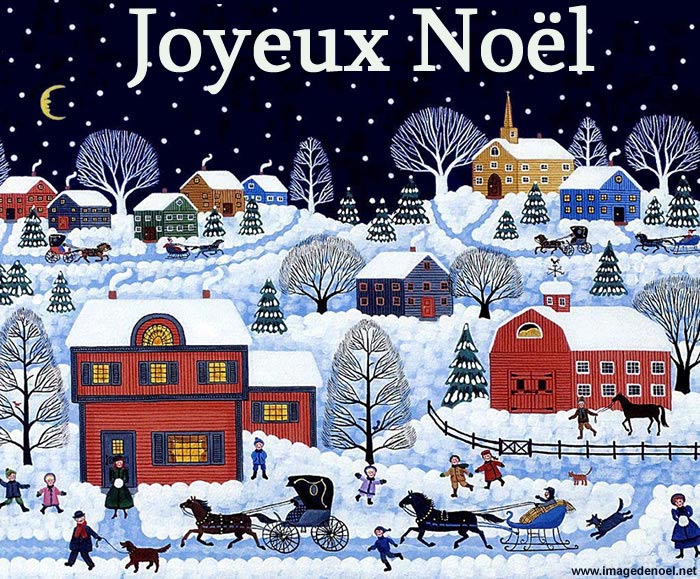 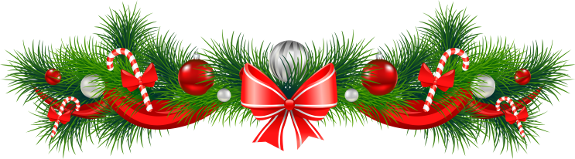 N°70 -DECEMBRE 2019 Maison de retraite « LA PIE VOLEUSE »   1 avenue de la République   91120 PALAISEAUTél : 01 69 31 28 14Fax : 01.69.31.04.21E-mail : la-pie-voleuse@wanadoo.frSite internet : http://ehpad-palaiseau.frSOMMAIRE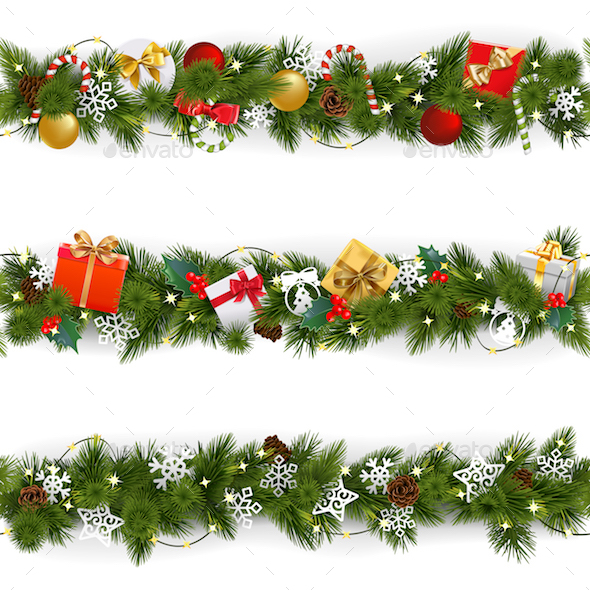 APPEL DU COMITE DE REDACTION DU JOURNAL………………………..P.3CINEPAL……………………………….…………………………………………………………………………….P.4  POESIE ET RÊVE……………………………………………………………………………………………….P.5 à 8CARNET DU MOIS………………………………………………………………………………............P. 9AGENDA DU MOIS………………………………………………………………………………………P. 10 à 13INVITATION VEILLEE DE NOEL…………..…………………………………………………P.14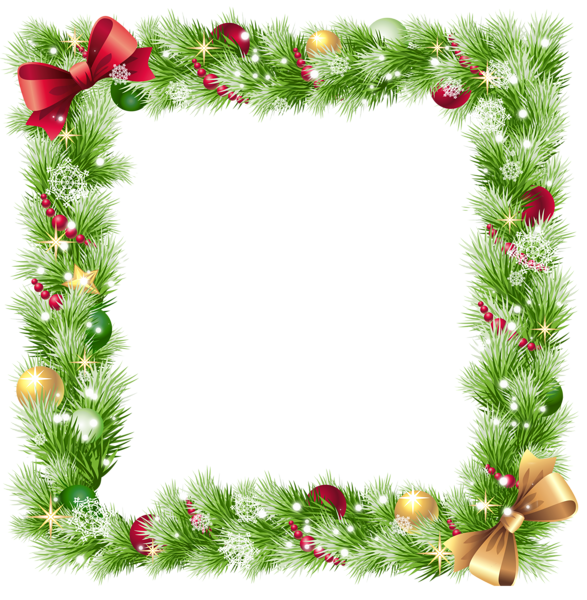  Nous sommes heureux d’accueillir parmi nous :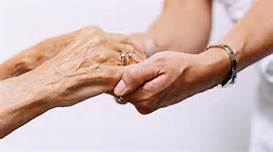 Madame BOUSSER FrançoiseMadame LAZIZI MoniqueMadame CHARBONNEL GabrielleJOURNAL DE LA RESIDENCEPour faire vivre ce journal,Nous faisons appel aux résidents, aux familles ainsi qu’au personnel afin de recueillir et de rédigerDes articles pour« LA GAZETTE DE LA PIE»Le comité se réunit tous les Lundis de 10h30 à 12hN’hésitez pas à participer à la rédaction de votre gazette pour partager :Des souvenirsDes jeux    Des recettesChansons poésiesHistoires drôles etc.…Les membres du comité : Madame GRIMAL, Madame RIOU, Monsieur LECOCQ,   Madame SAINJAL, Madame MANTZER et Madame TARIet votre animatrice Djanette.Avec la participation de Madame MERRIEN, Monsieur ADJALI et Madame DELEURME.Le comité de rédaction du journalLe comité de rédaction du journalCINEPAL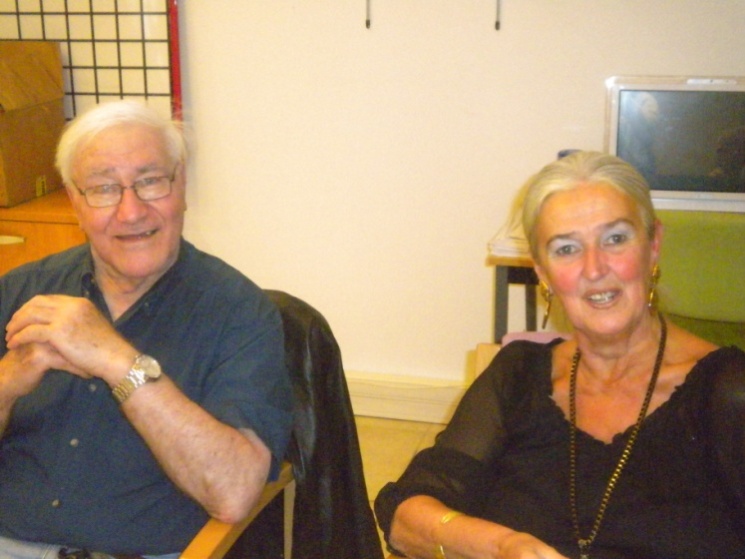 LE CINEMA DE PALAISEAULUNDI 2 DECEMBRE 2019 à 14h«Les Plus belles années d'une vie»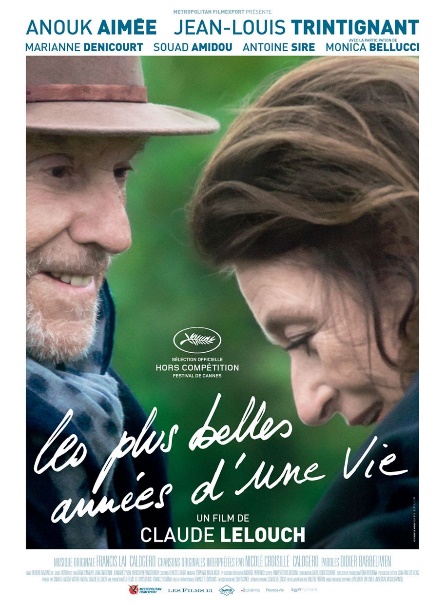 Souvenir des poilus,Soldats dans les tranchées, libertéFaim, soif et maladie,Réalisé par Claude LelouchAvec Marianne Denicourt, Jean-Louis Trintignant, Anouk Aimée, Souad Amidou, Antoine SireDurée : 1h30. - Genre : Comédie dramatique, Romance SynopsisIls se sont connus voilà bien longtemps. Un homme et une femme, dont l'histoire d'amour fulgurante, inattendue, saisie dans une parenthèse devenue mythique, aura révolutionné notre façon de voir l'amour.
Aujourd'hui, l'ancien pilote de course se perd un peu sur les chemins de sa mémoire. Pour l'aider, son fils va retrouver celle que son père n'a pas su garder mais qu'il évoque sans cesse. Anne va revoir Jean-Louis et reprendre leur histoire où ils l'avaient laissée.., L’Atelier Poésie 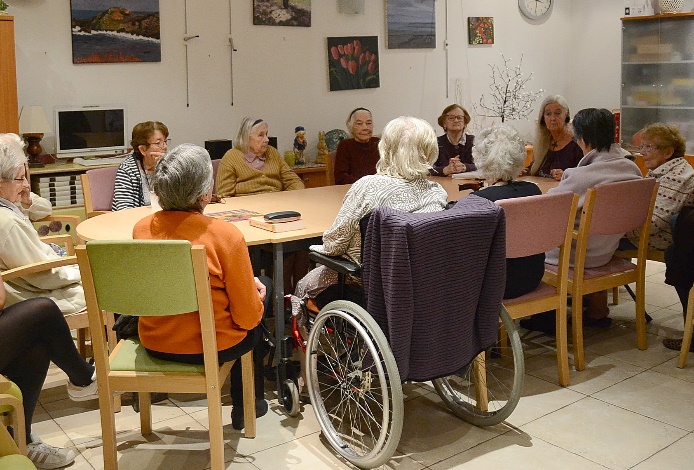 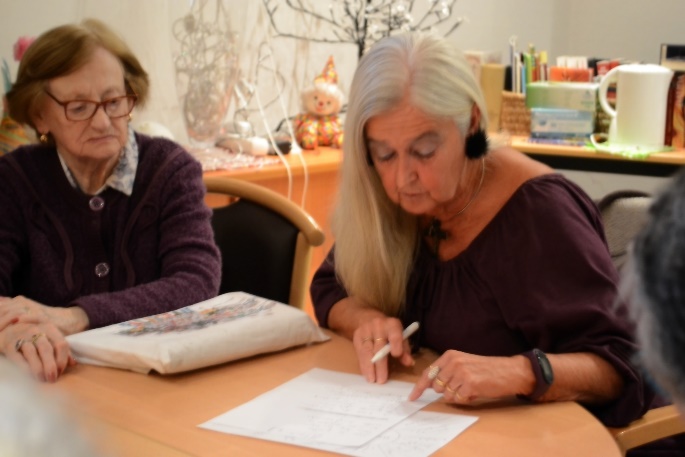 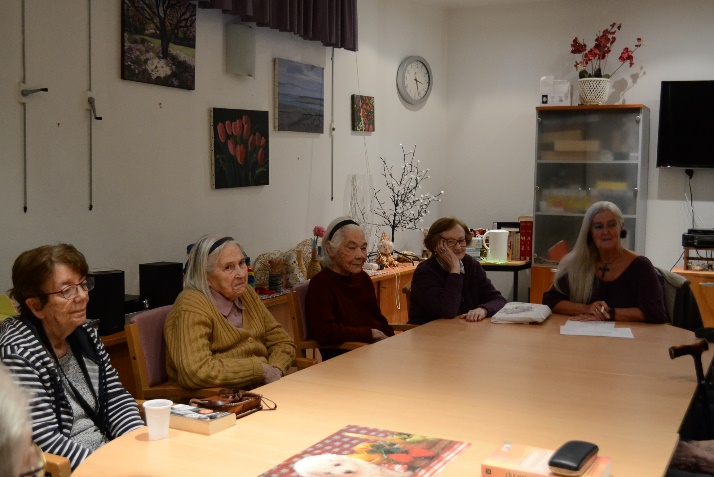 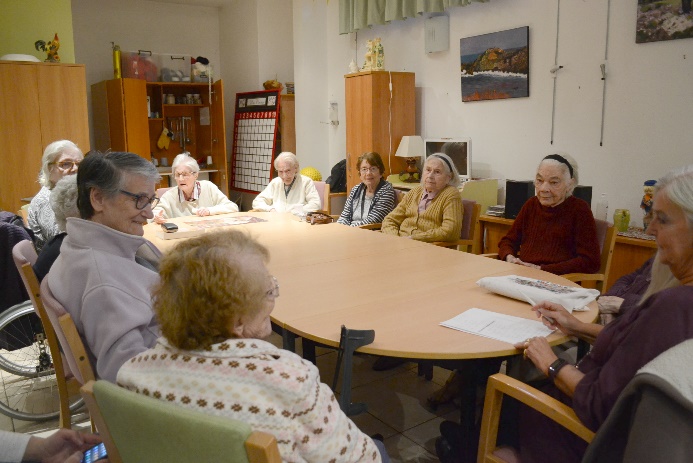 En ce mercredi 13 novembre, Madame Poulain nous a proposé un atelier Poésie sur le thème du  « handicap ». Accompagnée par la photographe Céline GREGOIRE Nous avons cherché des mots des phrases, ce qui nous a beaucoup fait réfléchir et ensuite donner nos propositions. Nous avons  partagé  de bons momentsMerci à Madame Poulain de venir animer cet atelier régulièrement. Voici quelques poèmes que nous avons écrits lors de notre  rencontre mensuelle. 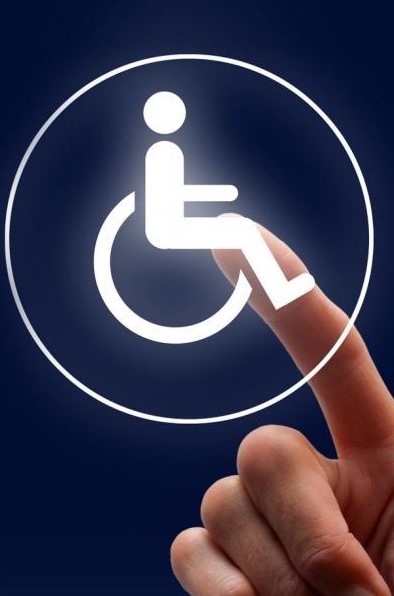 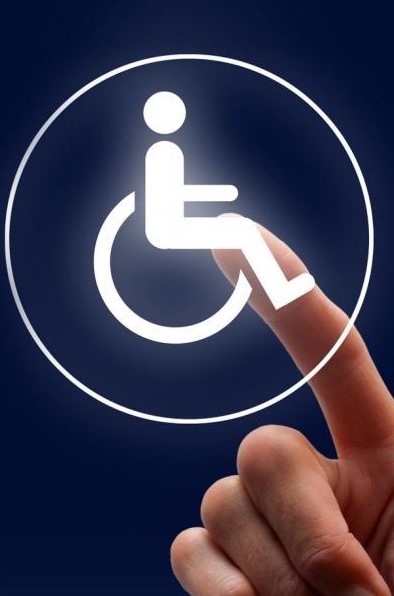 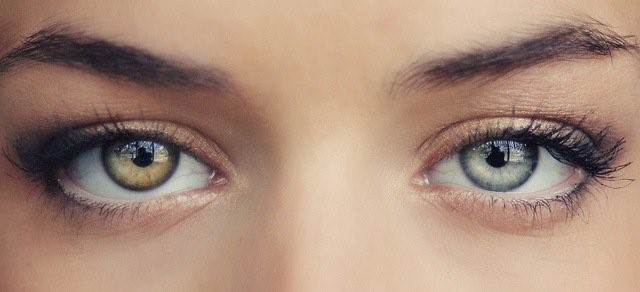 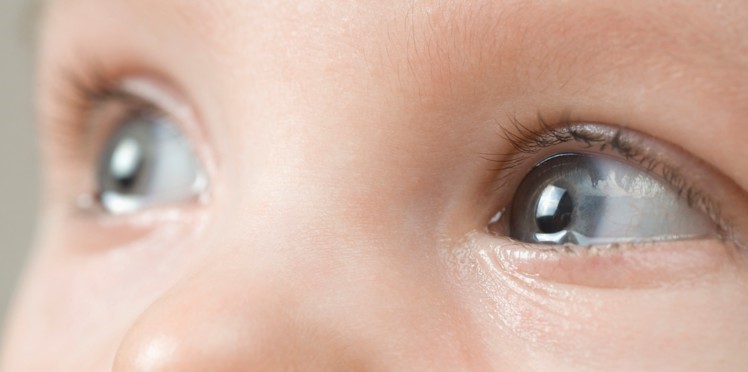 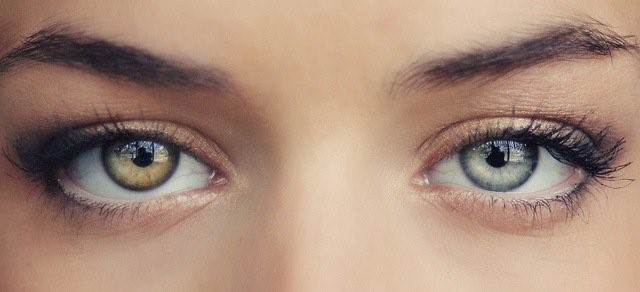 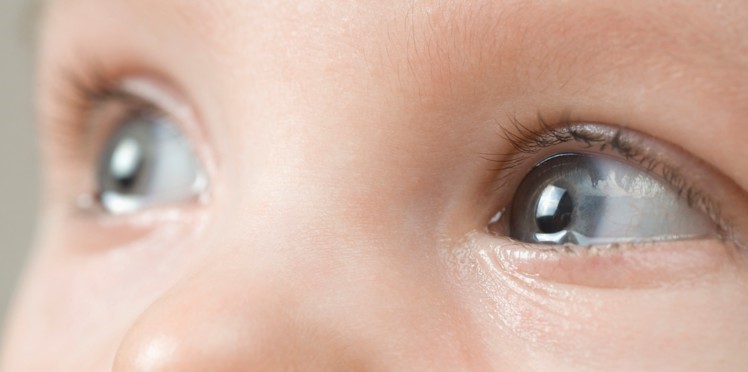 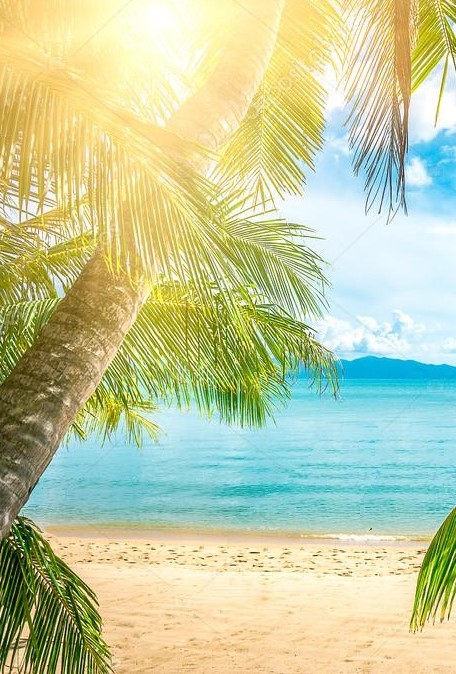 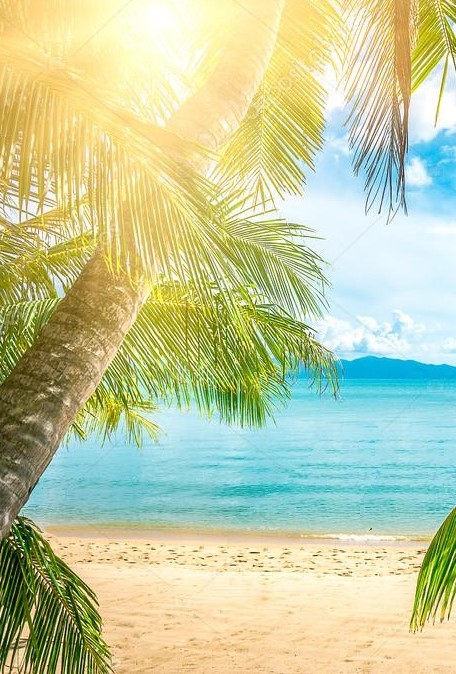 CARNET DU MOISEn ce mois de décembre, nous souhaitons un très bon anniversaires à :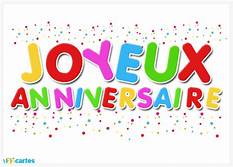 Madame RIOU Christiane née le 02 décembreMadame GRIMAL Claudine née le 03 décembreMadame MAYZAUD Alice née le 04 décembreMonsieur DINE Bernard né le 05 décembreMadame JUHEL Jeannine née le 11 décembreMadame JOSSE Léone née le 15 décembreMonsieur TAHERALY Saifudine né le 17 décembreMadame LECOCQ Andrée née le 21 décembreMonsieur LEBAS Charles né le 21 décembreMadame EMERY Régine née le 22 décembreMonsieur PELLE Guy né le 24 décembreMadame PARFUS Ginette née le 26 décembreMadame COLIN  Denise née le 27 décembreMadame ABRASSART Denise née le 30 décembreMadame DIAWARA Maro née le 31 décembre         *********************************************************Les Anniversaires du mois seront fêtés le JEUDI  12 DECEMBRE 2019Animés par  Dominique BRUNE  A partir de 15h dans la salle à manger du RDC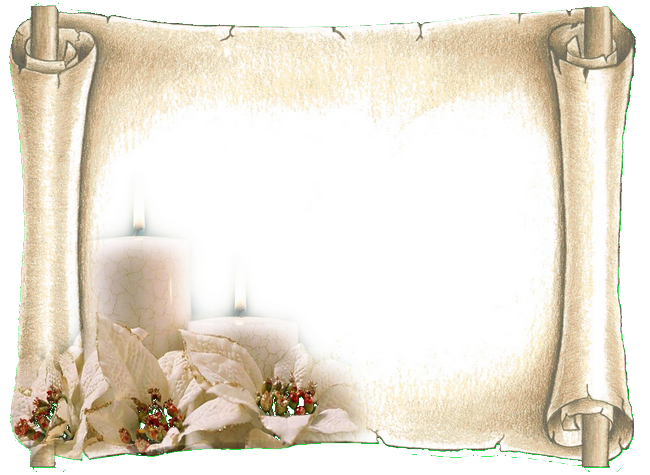 Toute l’équipe de la pie Voleuse a le regret de vous annoncer le décès de :Madame CARBONNAUX AiméeMadame AUGY CelestineMadame GIRARD JacquelinePLANNING SEMAINE DU 2  au 8 DECEMBRE 2019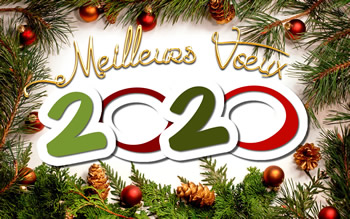 MATINAPRES-MIDILUNDI 2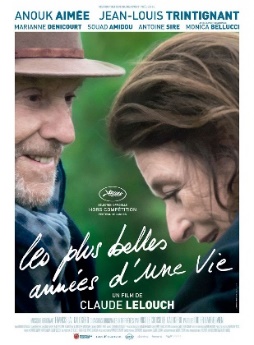  10h30  Comité de rédaction du journal de la Pie.Salle d’animationCinepal : « Les Plus belles années d'une vie » Réalisé par Claude LelouchAvec Marianne Denicourt, Jean-Louis Trintignant, Anouk Aimée, Souad Amidou, Antoine SireMARDI 3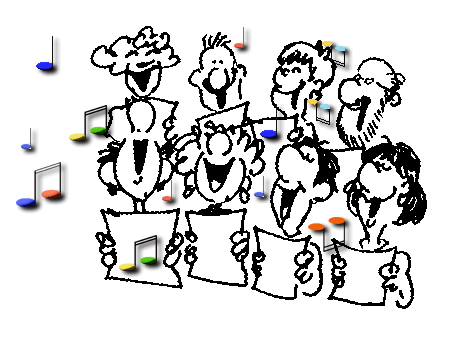 10h15 séance de relaxation 11h30  Revue de presse salle d’animation  14h30  chant animé   par  les bénévoles  accompagnés par monsieur LE DUCQ Salon du PASA  MERCREDI 4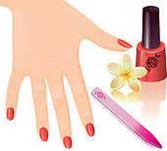 11h à 12h 	 Atelier Gymdouce  avec Guillaume Salle d’animation 14h30  Espace Beautésalle d’animation.JEUDI 5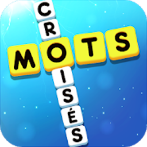   10h30   Visite dans le centre-ville et à la médiathèque  Avec DjanetteSalle d’animation 14h30 Le rendez-vous des mots croisés Salle d’animation VENDREDI 6 11h à 12h  Atelier mémoire Accueil de jour             14h30 Les jeux de vendredi avec charlotte et DjanetteSalle d’animationSAMEDI 7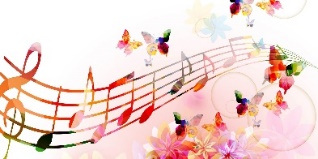 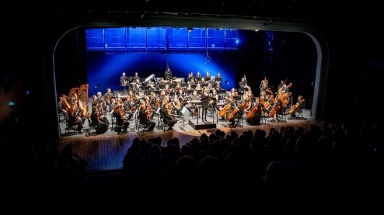 15H00 : Rencontre avec le conservatoire de Palaiseau Salon du  PASA  DIMANCHE 8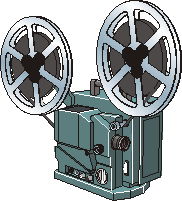 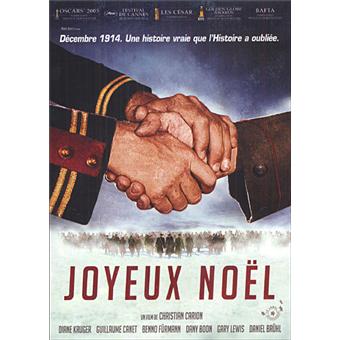     Ciné-club « JOYEUX NOEL » avec Diane KRUGER, Dany BOOM et  Guillaume CANET.